ОСП МБДОУ детский сад № 8 «Звёздочка» - детский сад «Солнышко»(ватными палочками)Подготовила воспитатель: Елистратова С.В.Цель: формирование эстетического отношения к предметам и явлениям окружающего мира.Задачи:Образовательные:- учить рассказывать об изменениях в природе осенью;- формировать представление о цвете и форме предметов (ягод рябины);- продолжать совершенствовать умение в рисовании.Развивающие:- развивать речь у детей;- развивать внимание, воображение;- развитие мелкой моторики у детей;- развивать эстетические чувства у детей;- развивать художественно-творческие способности.Воспитывающие:- воспитывать отзывчивость, доброту, заботу о птицах.Оборудование: мольберт,  альбомный лист А4 с изображением дерева с изображением ветки рябины, гуашь красного, оранжевого, зеленого цвета, салфетки, ватные палочки, фонограмма "Звуки птиц в лесу"Методы и приемы:1. Словесный  (описание явлений осени, ягод рябины, зимующих птиц)2. Наглядный  (ветки рябины, иллюстрация с изображением зимующих птиц)3. Игровой  ("Осень")Ход занятия.Воспитатель: Ребята, сегодня мы познакомимся поближе с удивительным и необычайно красивым деревом. Загадка:Весною зеленела,Летом загорала,Осенью наделаКрасные кораллы.Что за дерево? (Ответы детей).Воспитатель: Правильно, это рябина. А вот одна народная примета, связанная с рябиной. Можете объяснить, почему, за что считают рябину красавицей? Что, по-вашему, красиво в этом дереве? (Ответы детей).Воспитатель: Ребята, рассмотрите ветку рябины. Какого цвета ягоды? Какой они формы? А какие по форме листья? Как ягоды располагаются? (Ответы детей)Воспитатель: Осенью улицы, дворы и скверы наряжаются в рябиновые бусы. Ягодами рябины питаются птицы (а именно синички, скворцы и даже вороны). Любят ягоды и медведи, лоси. Со всеми рябина дружит, всех накормить старается, а если заболеет кто, так и подлечит. И хотя плоды рябины на вкус горьки, а все равно хороши.Воспитатель: А сейчас мы с вами, ребята, попробуем нарисовать веточку рябины. Подумайте о расположении веточки рябины на листе бумаги. Где мы её изобразим? (Ответы детей). Да, правильно, в центре листа.Физкультминутка Стояла корзинка на полке без дела  (присесть, округлить руки – изобразить корзину)Скучала, наверно, все лето она  (наклоны головы, вправо-влево)Вот осень пришла и листва пожелтела, (встать, изобразить ветви деревьев)Настала пора собирать урожай.  (потянуться, изобразить срывание фруктов с деревьев)Корзинка довольна  (руки округлить перед собой, кивать головой)Она удивилась  (развести руки)Что так много фруктов в саду уродилось! (подняться на носочки, показать руками большой круг)Объяснение и показ порядка выполнения рисунка.1 этап. Проводим карандашом основную ветку по диагонали листа. На ветке будут держаться листья и гроздь рябины.2 этап. Под углом от ветки в одном направлении сверху и снизу проводим линии, на которых будут листья. Листья не рисуем.3 этап. От ветки вертикально вниз проводим линию – ветка с ягодами. Ягоды держатся на веточке-кисточке. Предложить детям опустить свою кисть руки вниз пальчиками и посмотреть, как пальчики крепятся к ладошке. Сравнить с кистью рябины. Нарисовать кисть рябины. Ягоды не рисуем.4 этап. Раскрашиваем рисунок. Рисуем листья.5 этап. Печатаем ягоды ватной палочкойИтог занятия. Анализ готовых работ.Вопросы: Ветку, какого дерева мы сегодня рисовали? Вам нравятся ваши рисунки?Воспитатель: Молодцы, ребята, вы отлично справились с работой. Кажется, будто сама Осень побывала у нас в гостях и оставила свой разноцветный след. Да и рябинка у вас получилась как настоящая!ФОТООТЧЁТ: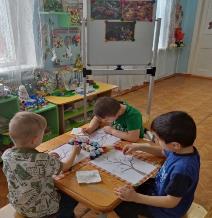 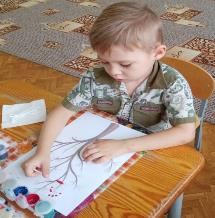 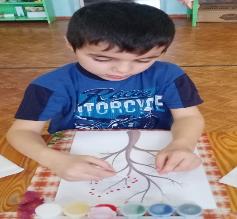 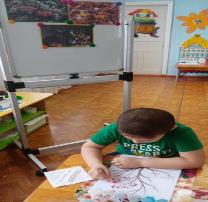 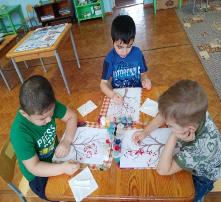 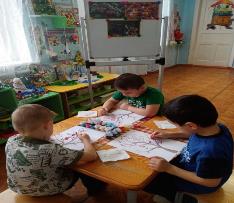 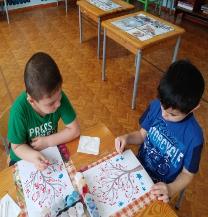 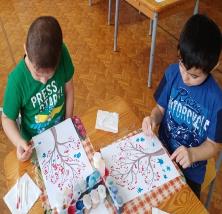 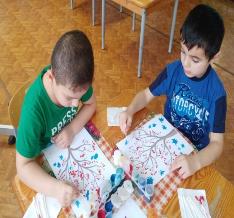 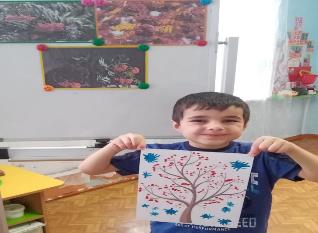 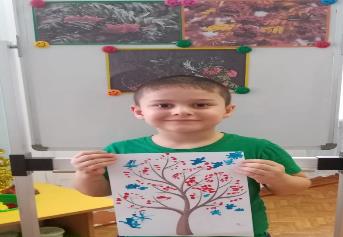 